EWANGELIA KRÓTSZA J 4, 5-15. 19b-26. 39a. 40-42      Słowa Ewangelii według Świętego JanaJezus przybył do miasta samarytańskiego zwanego Sychar, w pobliżu pola, które dał Jakub synowi swemu, Józefowi. Było tam źródło Jakuba. Jezus zmęczony drogą siedział sobie przy źródle. Było to około szóstej godziny.Wówczas nadeszła kobieta z Samarii, aby zaczerpnąć wody. Jezus rzekł do niej: «Daj Mi pić!» Jego uczniowie bowiem udali się przedtem do miasta, by zakupić żywności.Na to rzekła do Niego Samarytanka: «Jakżeż Ty, będąc Żydem, prosisz mnie, Samarytankę, bym Ci dała się napić? » Żydzi bowiem i Samarytanie unikają się nawzajem.Jezus odpowiedział jej na to: «O, gdybyś znała dar Boży i wiedziała, kim jest Ten, kto ci mówi: „Daj Mi się napić”, to  prosiłabyś Go, a dałby ci wody żywej».Powiedziała do Niego kobieta: «Panie, nie masz czerpaka, a studnia jest głęboka. Skądże więc weźmiesz wody żywej? Czy Ty jesteś większy od ojca naszego, Jakuba, który dał nam tę studnię, i  on sam z niej pił, i jego synowie, i jego bydło?»W odpowiedzi na to rzekł do niej Jezus: «Każdy, kto pije tę wodę, znów będzie pragnął. Kto zaś będzie pił wodę, którą Ja mu dam, nie będzie pragnął na wieki, lecz woda, którą Ja mu dam, stanie się w nim źródłem tryskającym ku życiu wiecznemu».Rzekła do Niego kobieta: «Panie, daj mi tej wody, abym już nie pragnęła i nie przychodziła tu czerpać. Widzę, że jesteś prorokiem. Ojcowie nasi oddawali cześć Bogu na tej górze, a wy mówicie, że w Jerozolimie jest miejsce, gdzie należy czcić Boga».Odpowiedział jej Jezus: «Wierz Mi, kobieto, że  nadchodzi godzina, kiedy ani na tej górze, ani w Jerozolimie nie będziecie czcili Ojca. Wy czcicie to, czego nie znacie, my czcimy to, co znamy, ponieważ zbawienie bierze początek od Żydów. Nadchodzi jednak godzina, nawet już jest, kiedy to prawdziwi czciciele będą oddawać cześć Ojcu w Duchu i prawdzie, a takich to czcicieli szuka Ojciec. Bóg jest duchem; trzeba więc, by czciciele Jego oddawali Mu cześć w Duchu i  prawdzie».Rzekła do Niego kobieta: «Wiem, że przyjdzie Mesjasz, zwany Chrystusem. A kiedy On przyjdzie, objawi nam wszystko».Powiedział do niej Jezus: «Jestem nim Ja, który z tobą mówię».Wielu Samarytan z owego miasta zaczęło w Niego wierzyć dzięki słowu kobiety. Kiedy więc Samarytanie przybyli do Niego, prosili Go, aby u nich został. Pozostał tam zatem dwa dni. I o wiele więcej ich uwierzyło dzięki Jego słowu, a do tej kobiety mówili: «Wierzymy już nie dzięki twemu opowiadaniu, usłyszeliśmy bowiem na własne uszy i wiemy, że On prawdziwie jest Zbawicielem świata».       Oto słowo Pańskie.12.03. 2023– III Niedziela Wielkiego Postu1. Codziennie  do 19 marca włącznie zapraszamy do Szpak na nowennę̨ do św. Józefa, która rozpoczyna się̨ o godz. 19.30. 20 marca odpust pod przewodnictwem ks. bpa Grzegorza w Szpakach. 2. Zbiórka Ad Gentes wyniosła 1360 zł. Bóg zapłać ofiarodawcom i PZC za przeprowadzenie zbiórki. Taca na ogrzewania wyniosła 3890 zł.3. Dzisiaj  PZC w salce katechetycznej, będzie rozprowadzał Baranki, Paschaliki i Piramidki Wielkanocne. Tradycyjne baranki, paschaliki lub piramidki poświęcamy razem z pokarmami świątecznymi. Paschaliki prosimy, aby zabrać ze sobą na Liturgię Paschalną w Wielką Sobotę. Zajmą  one miejsce tradycyjnych świec. Koszt tak jak w ubiegłych latach: baranek – 10 zł., paschalik – 20 zł, piramidka – 30 zł.4.W najbliższy piątek, będzie tylko jedna Droga Krzyżowa, po Mszy św. wieczorowej. Trasa będzie przebiegać ulicami Janowa. 5.Za tydzień Niedziela Letare, można używać szat liturgicznych koloru różowego. 6. W następną niedzielę (19 marca), po każdej Mszy Świętej odbędzie się zbiórka na rzecz 4-letniego Cypriana Ogryzek. Będzie można wesprzeć ten cel wrzucając dobrowolną ofiarę do puszki. Środki zostaną wpłacone na konto fundacji i posłużą na rehabilitację małego Cyprianka. W ramach podziękowania rodzice wraz z wolontariuszami przygotują słodki poczęstunek. Cyprian ma 4 latka, od samego początku jest rehabilitowany. Urodził się z niespojeniem kręgu krzyżowego, obniżonym napięciem mięśniowym, zaburzeniami przetwarzania bodźców sensorycznych, a także zmaga się z Zespołem Aspergera.Rodzice zwracają się z prośbą o wparcie zbiórki. Więcej informacji na plakacie wywieszonym w gablocie.7. Za tydzień po Mszy św. o godz. 9.30 w kościele spotkanie młodzieży przygotowującej się do sakramentu bierzmowania ( klasa VII), zapraszamy też osoby, które ukończyły 14 rok życia i pragną przyjąć sakrament bierzmowania.  8. Bóg zapłać za ofiary na kościół: Teresa Orzechowska z Błonia – 200zł., Zofia Turkowska z Błonia – 300zł., 9. Bóg zapłać za ofiary na kwiaty do Grobu Pańskiego: KRK z Werchlisia, zel. P. Semeniuk -150zł., Orzechowska Teresa z Błonia – 100zł., KRK zel. P. Jadwigi Omelaniuk – 220zł., 10. W minionym tygodniu odeszli do Pana: Elelilia Oleksiuk,  Adam Pionka, Mieczysław Michalczyk, którego pogrzeb odbędzie się we wtorek o 13.30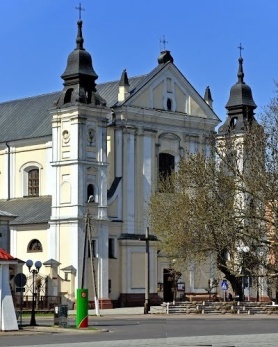 12.03. 2023 r.W CIENIU BazylikiPismo Parafii Trójcy św. w Janowie Podlaskim-do użytku wewnętrznego-PONIEDZIAŁEK – 13 marcaPONIEDZIAŁEK – 13 marca7.001.Za dzieci objęte modlitwą różańcową przez rodziców z Róż Różańcowych. 2.+Elelilie Oleksiuk (9dz.)15.151.+Józefa Laszewskiego ( r.), Irenę, Waldemara, zm. z rodz. Laszewskich i Chomińskich.17.001.+Wandę Januszewicz (2r.) – of. mąż.2.+Zofię Dunajko (30dz.)WTOREK –14 marcaWTOREK –14 marca7.00 1.+ Mikołaja Abramczuka – of. p. Harko, Rosa, Maksymiuk.15.151.+Dariusza Kwaśnego – of. rodzina Wierzejskich.  17.001.+Jerzego, Mariannę, Bronisława, zm. z rodz. Daszyńskich – of. Andrzej Okoń.ŚRODA – 15 marcaŚRODA – 15 marca7.00 1. +Wacława Malinowskiego (11r.), Janinę, Jana, Teofilę zm. z rodz. Malinowskich – of. rodzina. 15.151.+Dariusza kwaśnego – of. chrzestny Mariusz z rodziną.  17.001.W intencji uczestników nowenny do MBNP.2.+Stanisława Kłubczuka (30dz.)CZWARTEK – 16 marcaCZWARTEK – 16 marca7.001.+Romana (r.), Zenona, Janinę, Antoniego, zm. z rodz. Stefaniuków, Tychmanowiczów, Zbigniewa ( z racji imienin) – of. Jadwiga Omelaniuk.  15.151.+Dariusza Kwaśnego – of. Edyta i Andrzej z rodzinami. 17.001. +Dariusza Kwaśnego – of. Grupa Przedszkolna Zuzi.2.+Janinę Weremczuk (30dz.) PIĄTEK – 17 marcaPIĄTEK – 17 marca7.001.+Zofię Kuczyńską (1r.), Edwarda Kuczyńskich.2.+Czesława Grajewskiego (30dz.)  15.151.+Dariusza Kwaśnego – of. rodzina Walczuków. 17.001.+Zbigniewa ( z racji imienin), Józefa – of. Franciszka Hordyjewicz.SOBOTA –18 marcaSOBOTA –18 marca7.001.+Mikołaja Abramczuka – of. Jaroccy z Białej Podlaskiej.2.+Jana Bujana (30dz.)15.151. +Józefa Chrabskiego (z racji imienin) – of. wnuk Piotr z rodziną. 17.001. +Krzysztofa Majkrzyka (10r.)- of. żona i dzieci. NIEDZIELA –19marcaNIEDZIELA –19marca8.001. +Annę, Stanisława, Antoniego, Antoninę, Jadwigę, Zofię, Stefanię, Edwarda – of. Anna Czyżak.9.301.+Jadwigę Kociubińską (7r.) – of. córka. 2.+Annę Korolczuk. 11.301. Za parafian.Poza 2.+Stanisława Kłubczuka – of. Bracia Różańcowi z Werchlisia. 15.151.+Józefa Owerko ( z racji imienin), Barbarę, Bronisławę, Stanisławę, Aleksandra, Jana, zm.z rodz. Owerków i Bechtów. 17.001.+Teofilę, Witolda, Józefa, Julię, Jana, Helenę, Józefa, Stanisława, Mariana, zm. z rodz. Pieńkowskich i Sokoluków, dusze w czyśćcu cierpiące.  